G, D, A, E - Open Strings Worksheet, version 2Connect the note to the correct name and fingering! Note						Name				Fingering 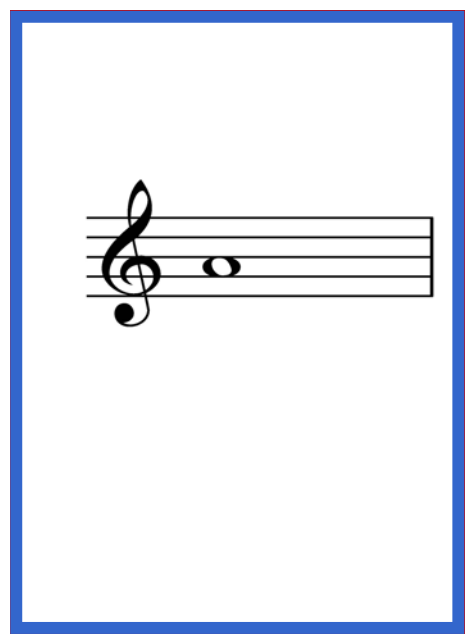 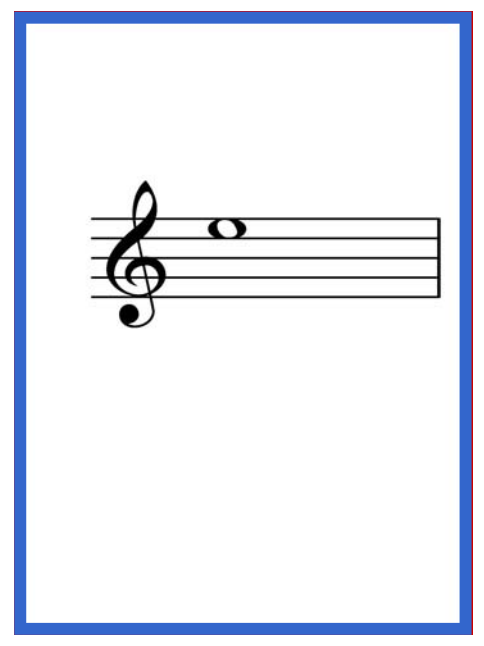 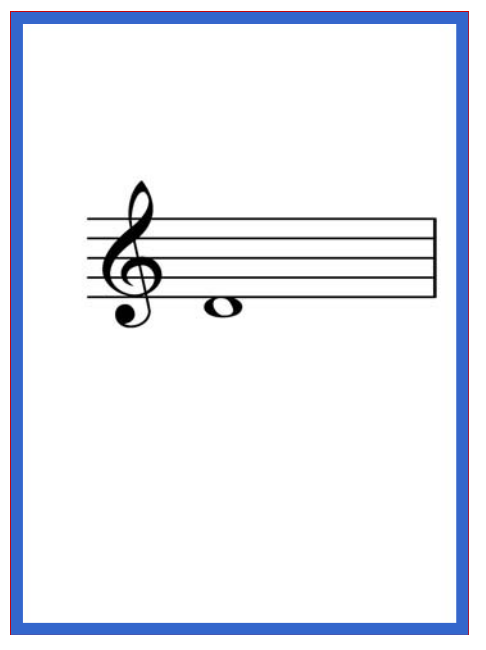 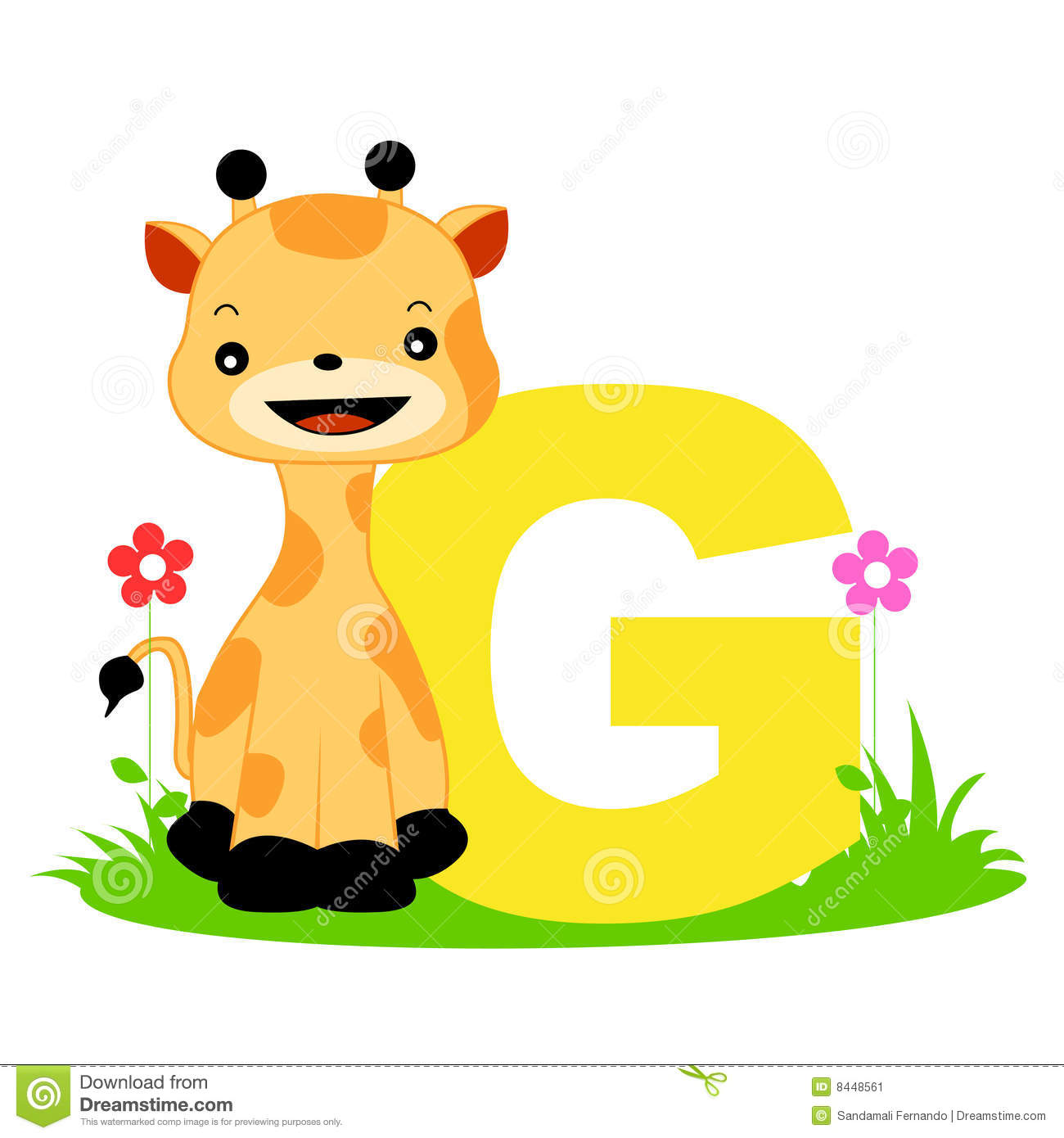 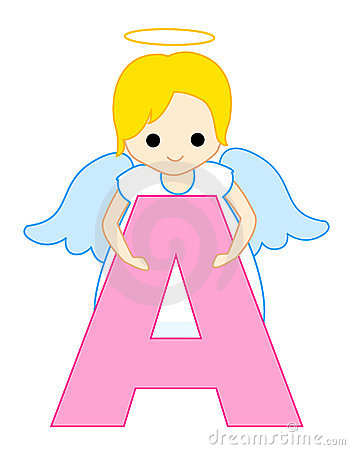 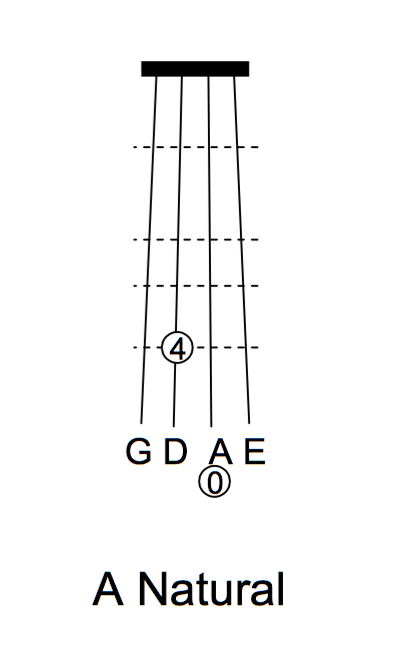 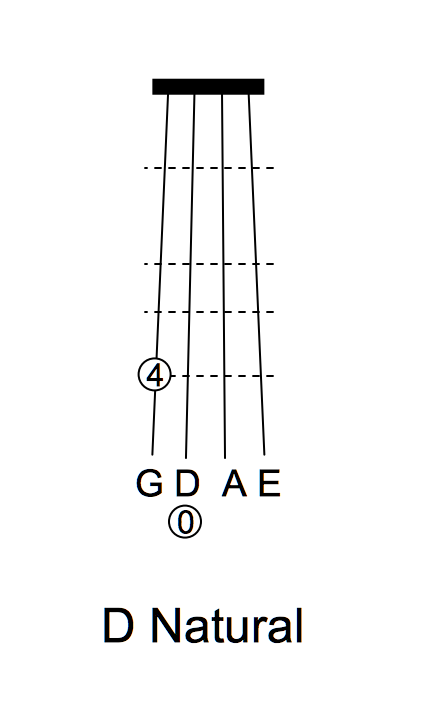 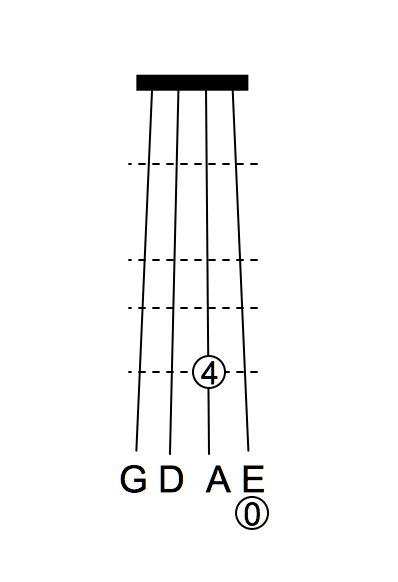 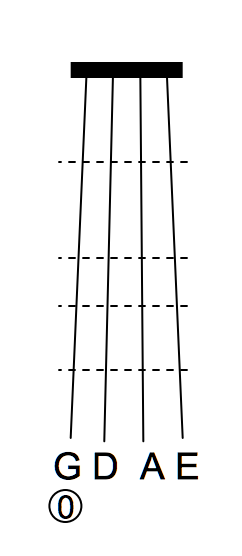 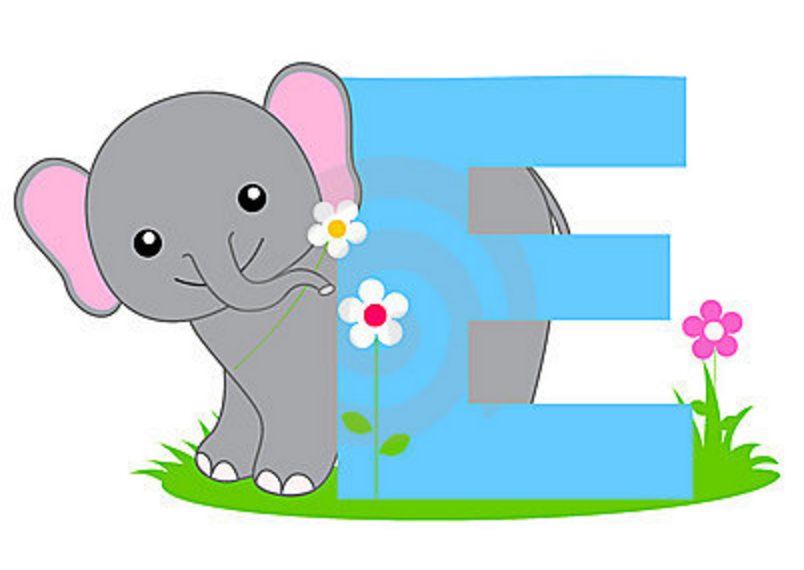 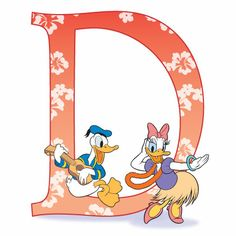 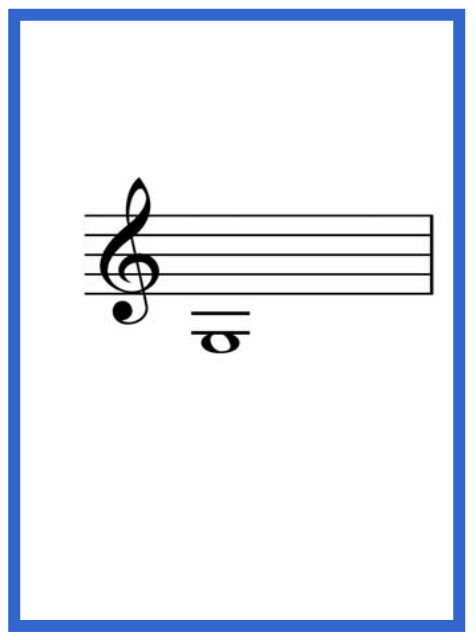 